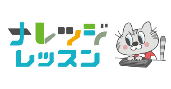 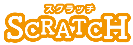 ×プログラミング防災ガチャクイズ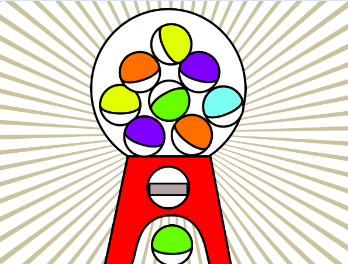 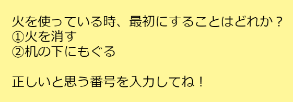 ＜基本＞のサイトをにして、「クイズ」をつくろう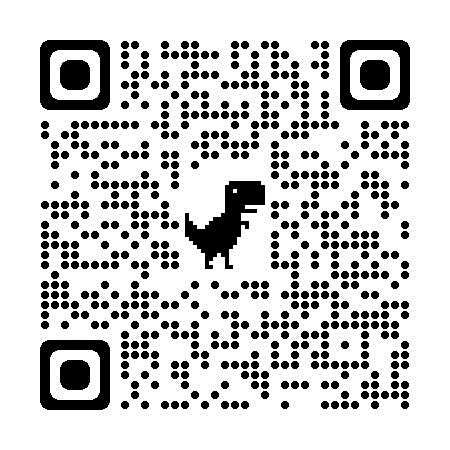 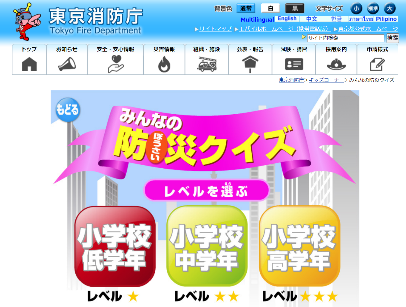 ＜基本＞イメージ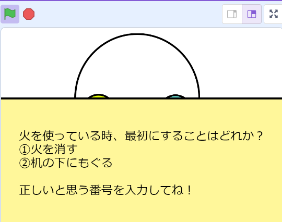 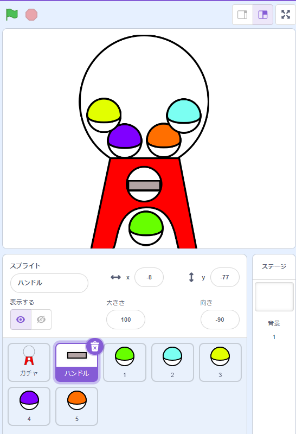 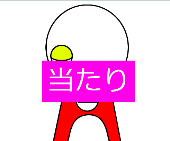 （基本1）ガチャマシーンをく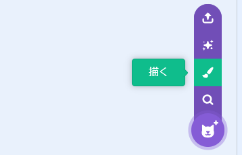 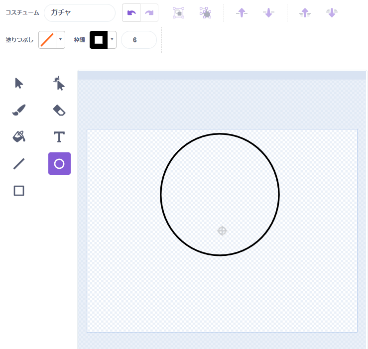 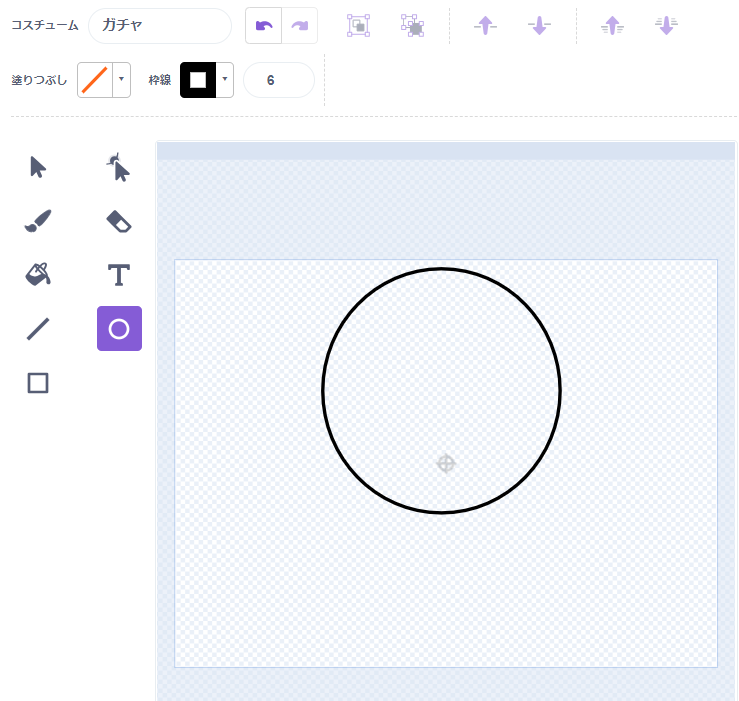 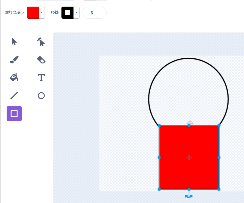 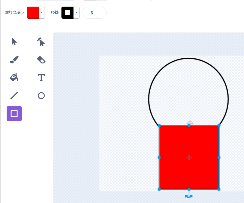 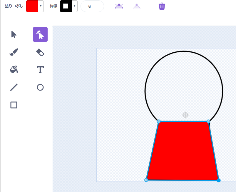 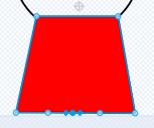 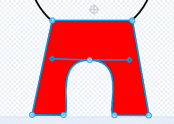 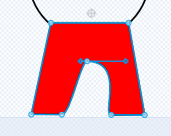 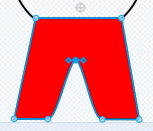 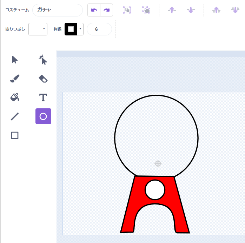 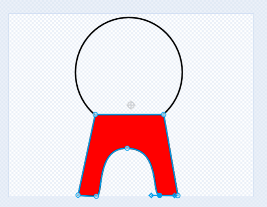 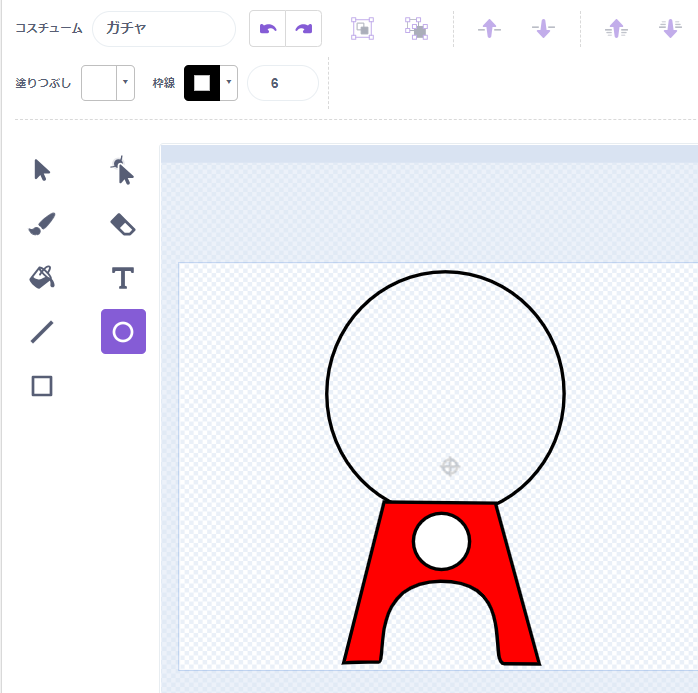 （基本2）ガチャマシーンのハンドルをく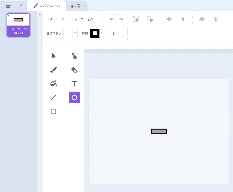 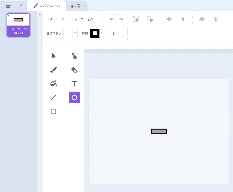 （基本３）ガチャ玉をく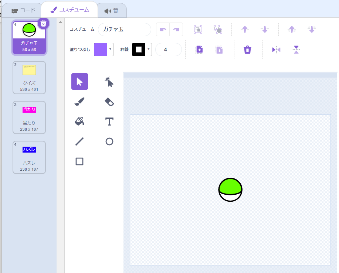 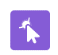 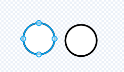 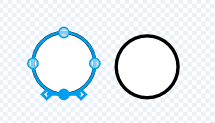 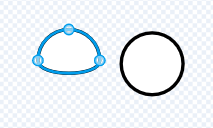 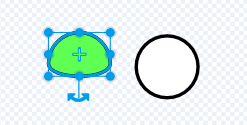 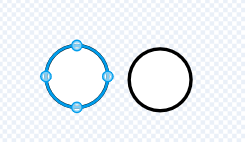 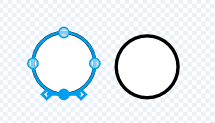 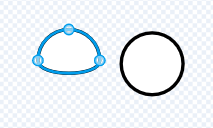 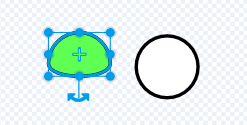 （基本４）ガチャ玉に「コスチューム」をスプライトでなく、「コスチューム」をする。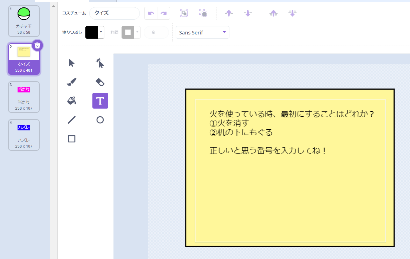 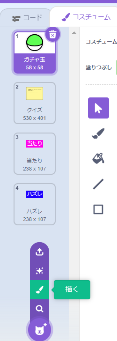 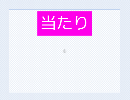 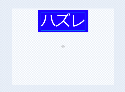 （基本５）ハンドルのプログラム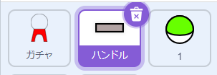 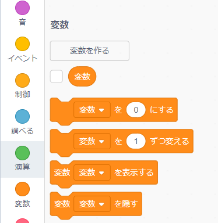 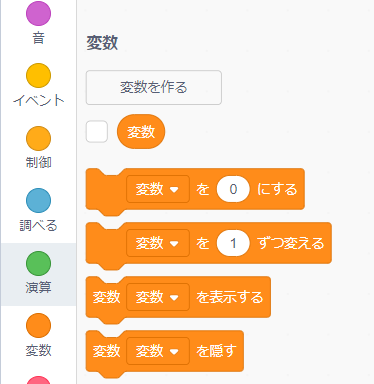 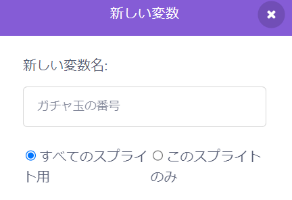 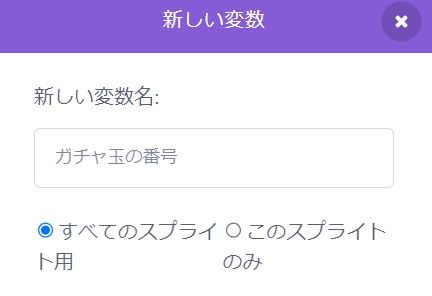 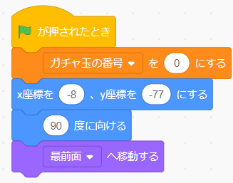 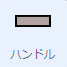 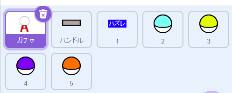 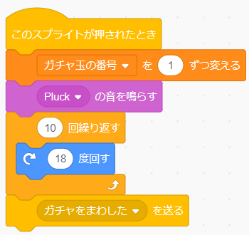 （基本６）ガチャ玉のプログラム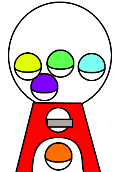 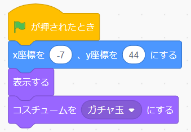 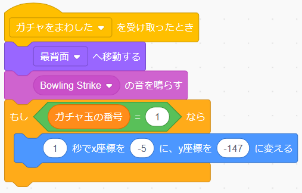 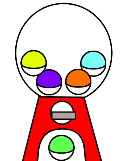 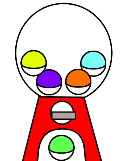 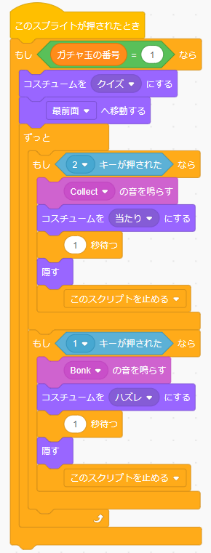 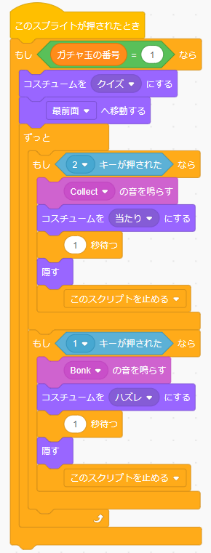 （基本７）ガチャ玉のスプライトをコピーして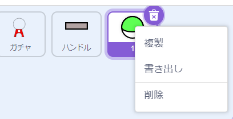 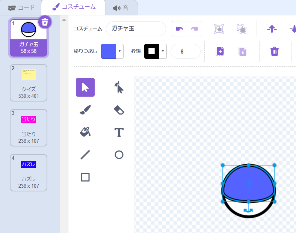 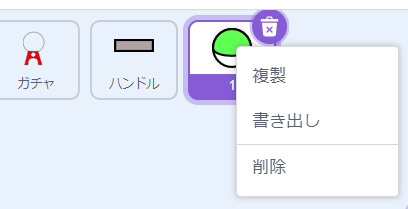 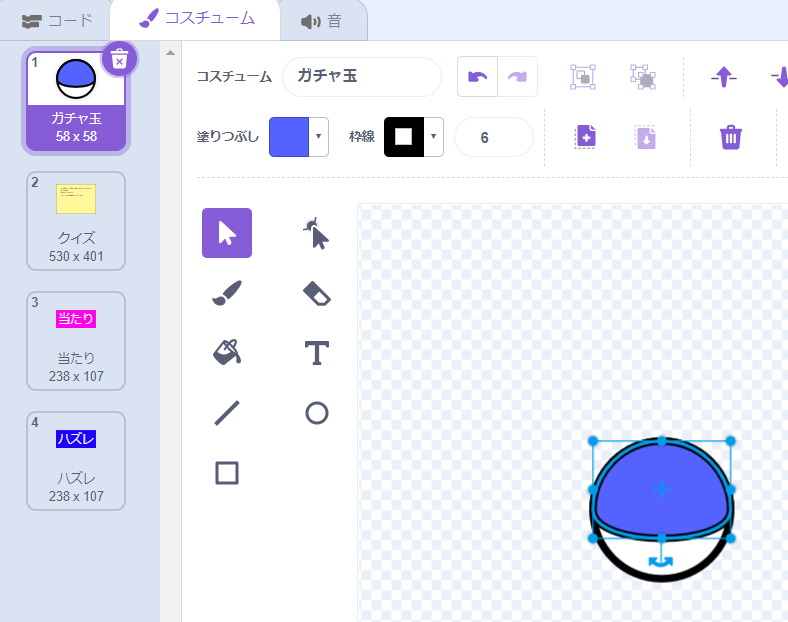 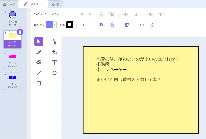 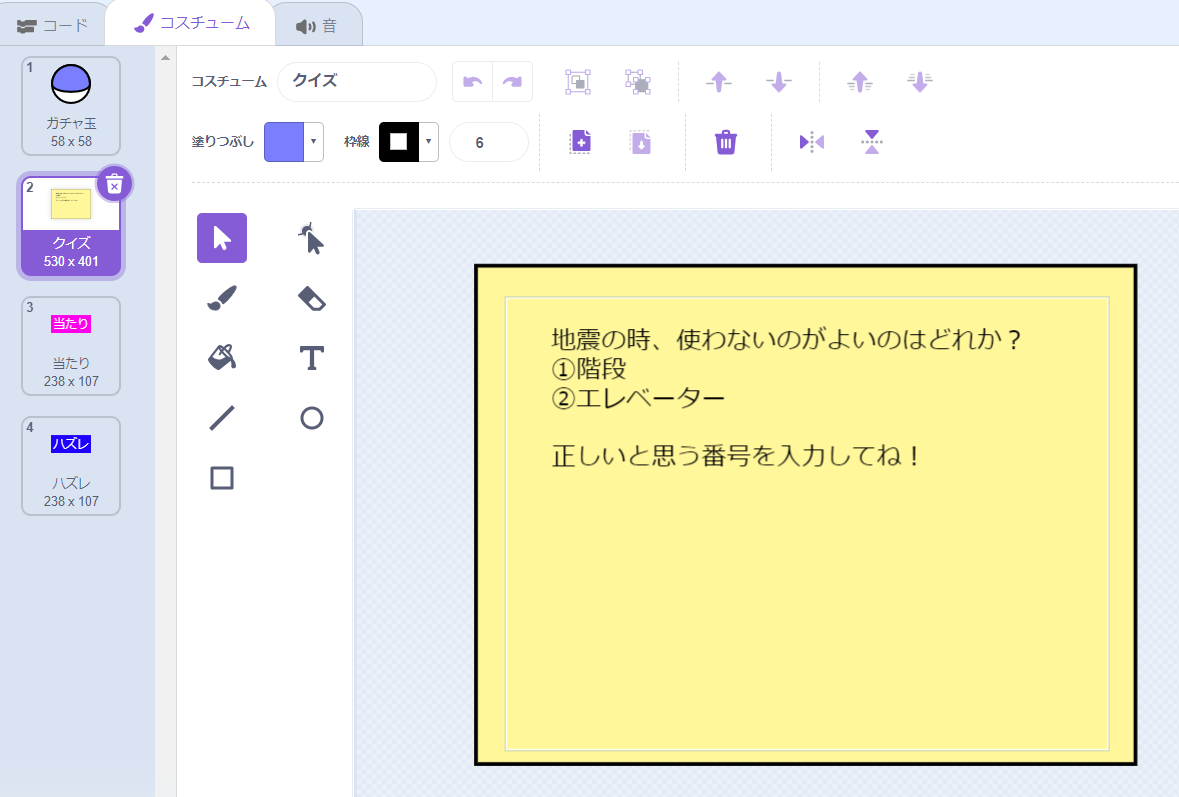 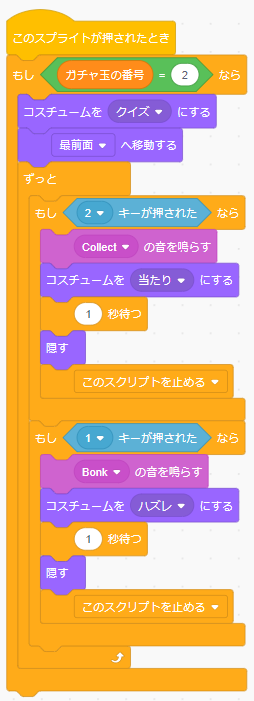 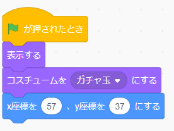 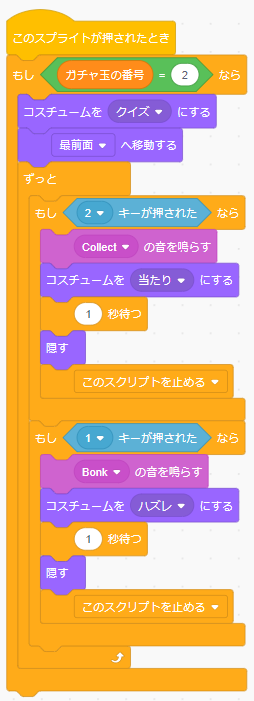 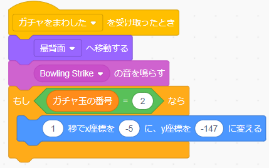 